		Yleislääketieteen erityiskoulutus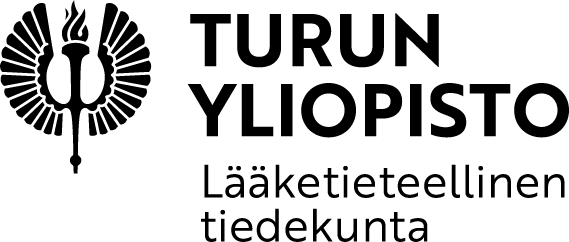 						Opintosihteeri Riitta Paju						Medisiina, Kiinamyllynkatu 10 C7, 20520 Turku					HAKEMUS opintosuoritusten hyväksymiseksi	
haettaessa todistusta yleislääketieteen erityiskoulutuksen suorittamisestaVastaanotettu ____ / ____ 20____Lomake pyydetään täyttämään sähköisesti (allekirjoitusosiota lukuun ottamatta).HAKIJAN PERUSTIEDOTTIEDOT KLIINISISTÄ KÄYTÄNNÖN KOULUTUKSESTA	Ohjeet käytännön koulutuksen laskemisesta löytyvät erikoislääkärikoulutuksen opinto-oppaasta. Työtodistuksissa tulee näkyä poissaolot/keskeytykset ja ne tulee huomioida koulutuksen kestoa laskiessa.TERVEYSKESKUSKOULUTUSJAKSO (vähintään 9 kk)	Koulutettavien, jotka ovat saaneet opinto-oikeuden Perusterveydenhuollon lisäkoulutukseen 	1.9.2010 	lähtien on suoritettava terveyskeskustyö suorassa palvelusuhteessa kuntaan tai kuntayhtymään. Tämä 	koskee myös Yleislääketieteen erityiskoulutuksen jatko-opiskelijoita, jotka ovat saaneet opinto-oikeuden 	1.5.2011 jälkeen.SAIRAALATYÖ (vähintään 6 kk)MUU PALVELU (enintään 6 kk)KURSSIMUOTOINEN KOULUTUS (16 tuntia)HAKIJAN ALLEKIRJOITUSHAKEMUKSEN LIITTEET		Työtodistukset, joissa tulee näkyä poissaolot/keskeytykset tai maininta, ettei niitä ole	Ohjaajien allekirjoittamat todistukset terveyskeskusjaksojen monipuolisuudesta (koulutustodistus)	Todistus kurssimuotoisesta koulutuksesta ellei suoritusmerkintä ole opintorekisterissä	Valviran laillistuspäätös	Sähköpostivahvistukset terveyskeskusarvioinneista	HUOM! Terveyskeskuskoulutus hyväksytään vain jos koulutuspaikka on arvioituLÄÄKETIETEELLISEN TIEDEKUNNAN MERKINNÄT				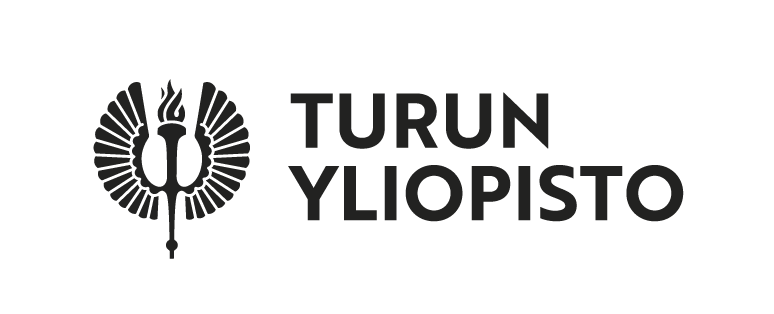 Sukunimi ja etunimetTY:n opiskelijanumeroSähköpostiosoitePuhelinnumero virka-aikaanOsoite, johon koulutustodistus postitetaanOsoite, johon koulutustodistus postitetaanTodistuksen voi postittaa em. osoitteeseen        TAI     Noudan valmiin todistuksen Medisiinasta   Todistuksen voi postittaa em. osoitteeseen        TAI     Noudan valmiin todistuksen Medisiinasta   LL-tutkinnon valmistumisen päivämäärä     /      20     Valviran laillistuksen päivämäärä     /      20     Opinto-oikeus yleislääketieteen erityiskoulutukseen myönnetty Turun yliopistossa     /      20     Opinto-oikeus yleislääketieteen erityiskoulutukseen myönnetty Turun yliopistossa     /      20     TyöpaikkaAikaväliKesto (v, kk, pv)      vuotta,       kk,       pv      vuotta,       kk,       pv      vuotta,       kk,       pv      vuotta,       kk,       pvHyväksyttävä koulutus yhteensäHyväksyttävä koulutus yhteensä      vuotta,       kk,       pvTyöpaikka AikaväliKesto (v, kk, pv)	      vuotta,       kk,       pv	      vuotta,       kk,       pv	      vuotta,       kk,       pv	      vuotta,       kk,       pv	      vuotta,       kk,       pvHyväksyttävä koulutus yhteensäHyväksyttävä koulutus yhteensä	      vuotta,       kk,       pvTyöpaikka AikaväliKesto (v, kk, pv)	      vuotta,       kk,       pv	      vuotta,       kk,       pv	      vuotta,       kk,       pv	      vuotta,       kk,       pv      vuotta,       kk,       pvHyväksyttävä koulutus yhteensäHyväksyttävä koulutus yhteensä	      vuotta,       kk,       pvKurssi ja ajankohtaTuntiaHyväksyttävät kurssit yhteensäAika ja paikkaAllekirjoitusTodistus valmis kirjoitettavaksi (pvm, puumerkki)